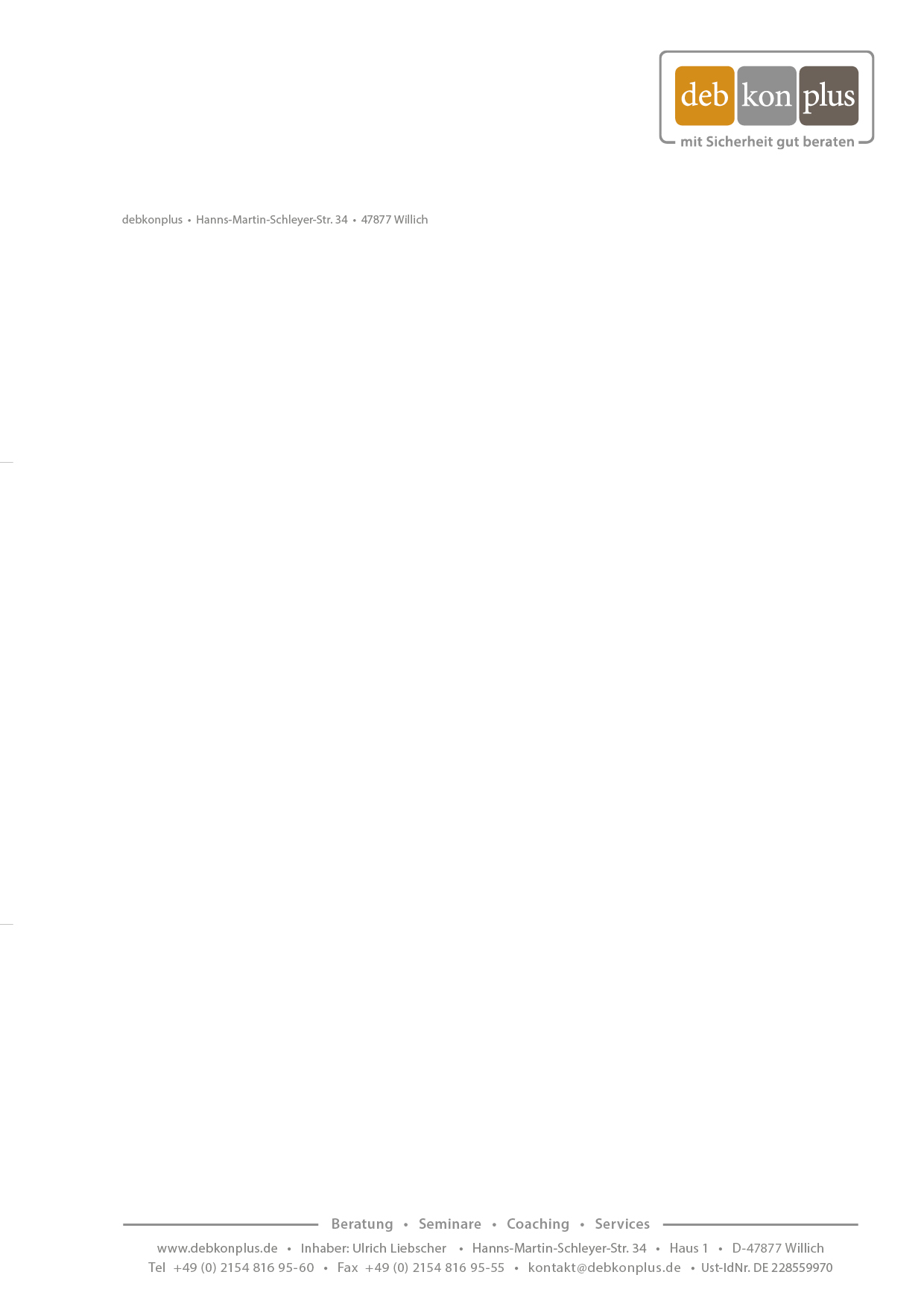                                                                   
						Ihre Ansprechpartnerin: Barbara Schwarz                                                                                Telefon:  02154-81695-60                                                                  E-Mail: b.schwarz@debkonplus.de                                                                                                                                                                             Willich, im Juni 2022Live-Online-Seminar mit aktuellen Beispielen aus der Praxis!     
Schwierige E-Mail-Kommunikation meistern    UNSER TIPP: 3 für 2 Sehr geehrte Damen und Herren,im Schriftverkehr gelten nach wie vor klare Regeln: Hier kommt es darauf an, dass Sie unangenehme 
oder schwierige Sachverhalte so formulieren, dass der jeweilige Empfänger sie versteht und auch 
annimmt. Eine große Herausforderung, für die wir Lösungen anbieten.Unser Leitsatz hierbei ist: Kommunikation beginnt immer mit der Reaktion meines Gegenübers!
Lernen Sie mit Leichtigkeit, wie Sie:mit einfachen Worten und Formulierungen erreichen, dass Sie der Lesende auf Anhieb verstehtmit der richtigen Schreib-Strategie Ihre E-Mails strukturieren und Zeit sparen„Alte-Zöpfe-Formulierungen“ durch Alternativen ersetzen und souveräner auftretenDynamik und Bewegung in Ihre Formulierungen bringen, damit der gute Service erlebbar wirdSchwierige E-Mail-Kommunikation meistern 
Live-Online-Seminar am Donnerstag, den 29.09.2022 | 09:00 bis 16:00 Uhr

Ihr Trainer Ulrich Liebscher: Trainer, Kommunikationsberater nach Schulz von Thun, NLP-Master,
Coach, Mediator und Fachberater für Stress & Burnout, ganzheitlicher Gedächtnistrainer

Eine gute Planung ist die Basis für erfolgreiches Arbeiten und schafft Raum für neue IdeenZahlreiche praktische Übungen und Beispiele lassen das Erfahrene sofort in die Praxis 
umsetzen. Einzelfeedbacks erhöhen zusätzlich die Effektivität dieses Trainings.

Melden Sie 3 Teilnehmer zum Preis für 2 an! Die Teilnehmerzahl ist begrenzt.Mit freundlichen Grüßen                        Barbara SchwarzTraining / Seminare / Coaching                                   debkonplus – mit Sicherheit gut beraten    

Anmeldung zum Live-Online-Seminar
(Anmeldung mailen an b.schwarz@debkonplus.de oder von ihr beraten lassen unter 02154/816 95 60)Detailübersicht:Live-Online-Seminar am , den 29.09.2022 | 09:00 bis 16:00 UhrThema: Schwierige E-Mail-Kommunikation meisternInvestition: € 575,00 (zzgl. MwSt.) pro PersonThemen im Seminar sind:Strategien für den E-Mail-Schriftverkehr mit einem KundenStruktur, Aufbau und Leitfaden entwickelnWir denken die E-Mail „vom Ende“ herPraxisbeispiele – Praxisbeispiele – Praxisbeispiele7 typische Stolperfallen in einer E-Mail12 Besonderheiten in der E-Mail-KommunikationIch möchte mich hiermit anmelden Die Teilnehmerzahl ist auf 10 Personen begrenzt.
3für2 unsere Sonderkondition für Sie: melden Sie 3 Teilnehmende an und zahlen nur für 2 PersonenTeilnehmer:__________________________________________________________________
__________________________________________________________________
(diese Person ist kostenfrei)____________________________________________Absender:Firmenname: ______________________________________________________________Straße: _________________________________ PLZ/Ort: __________________________Telefon: ______________ Fax: _____________ E-Mail: ______________@___________
_______________________________________________       Datum, Unterschrift und FirmenstempelTeilnahmebedingungen:Die Kursgebühr ist innerhalb von 10 Tagen nach Rechnungsstellung fällig, spätestens zahlbar bei Kursbeginn. Erfüllungsort und Gerichtsstand ist Krefeld. Der Teilnehmer kann bis spätestens 15 Tage vor Kursbeginn zurücktreten. Die Rücktrittsgebühr beträgt 30 % der Kursgebühr. Wenn Sie sich später abmelden oder nicht teilnehmen, wird der volle Betrag fällig. Bitte bestimmen Sie rechtzeitig einen Ersatzteilnehmer, um einen Verfall der Teilnahmegebühr zu verhindern. Teilen Sie uns Rücktritt oder Ummeldung schriftlich mit. Bei zu geringer Teilnehmerzahl behalten wir uns vor, das Seminar abzusagen. Die Kursgebühr wird dann zurückerstattet. Weitergehende Ansprüche für den Teilnehmer bestehen nicht. Mit seiner Unterschrift erkennt der Teilnehmer die Teilnahmebedingungen an.